ประชาสัมพันธ์       การเตรียมความพร้อมของประชากรวัยผู้สูงอายุจากคำนิยามเราเข้าใจว่า ‘สังคมสูงวัย’ คือ สังคมที่มีสัดส่วนของผู้สูงอายุหรือประชากรที่มีอายุ 60 ปี ขึ้นไป ได้เพิ่มสูงขึ้นเรื่อยๆ ขณะที่สัดส่วนของอัตราการเกิด และจำนวนประชากรในวัยทำงานลดน้อยลง. ประเทศต่างๆ รอบข้างเราได้มีปัญหาเรื่องนี้แล้ว เช่น ที่สิงคโปร์มีสัดส่วนของผู้สูงอายุใกล้เคียงกับไทย และเป็นสังคมผู้สูงอายุ , เกาหลีใต้เข้าสู่สังคมผู้สูงอายุโดยสมบูรณ์แล้ว ญี่ปุ่นมีสัดส่วนผู้สูงอายุมากที่สุดในโลก และเข้าสู่สังคมผู้สูงอายุระดับสูงสุด ดังนั้น สำหรับประเทศเราเอง ก็กำลังเปลี่ยนผ่านเข้าสู่สังคมผู้สูงอายุในเร็วๆ นี้ เช่นกัน โดยมีประชากรที่มีอายุ 65 ปีขึ้นไปร้อยละ 10 หรือมากกว่า 7 ล้านคนแล้ว และมีการคาดการณ์ไว้ว่าในปี พ.ศ. 2566 สัดส่วนของจำนวนผู้สูงอายุจะเพิ่มขึ้นไปถึงร้อยละ 20-30 เปอร์เซ็นต์ แสดงว่าประชากร ทุกๆ 100 คน เราจะพบจำนวนผู้สูงอายุ 30 คน ซึ่งน่าจะตามมาด้วยปัญหาสุขภาพและโรคเรื้อรังต่างๆ ด้วย อย่างไรก็ตาม ความจริงแล้วคนส่วนใหญ่ในสังคมยังเข้าใจว่า การรับมือกับเรื่องนี้กลับเป็นเพียงการจัดการกับเรื่องสุขภาพของผู้สูงอายุ ทำให้การแก้ปัญหาหลักมักจำกัดอยู่เพียงแต่กลุ่มๆ เช่น การจ่ายเบี้ยยังชีพคนชรา การจัดสวัสดิการต่างๆ แต่กลับไม่ได้เชื่อมโยงเข้ากับการเตรียมการตั้งแต่ยังอยู่ในวัยทำงาน จึงเป็นสถานการณ์ที่เราจำเป็นต้องกลับมาสนใจจริงๆ เกี่ยวกับสังคมผู้สูงอายุในประเทศของเรา รวมทั้งการส่งผลต่อเศรษฐกิจโดยรวมของชาติด้วย    ซึ่งจะต้องคำนึงถึงด้านต่างๆดังนี้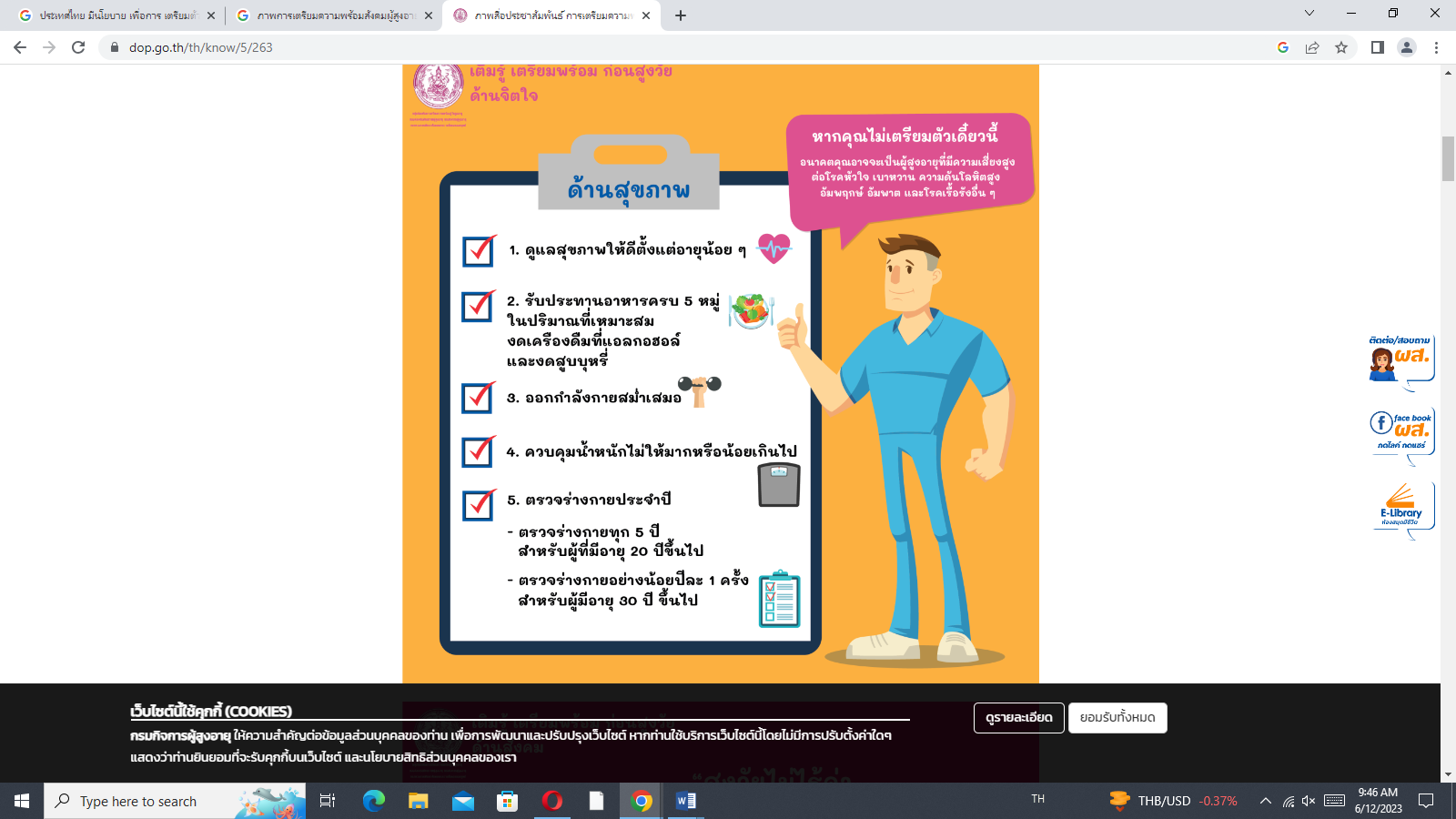 -2-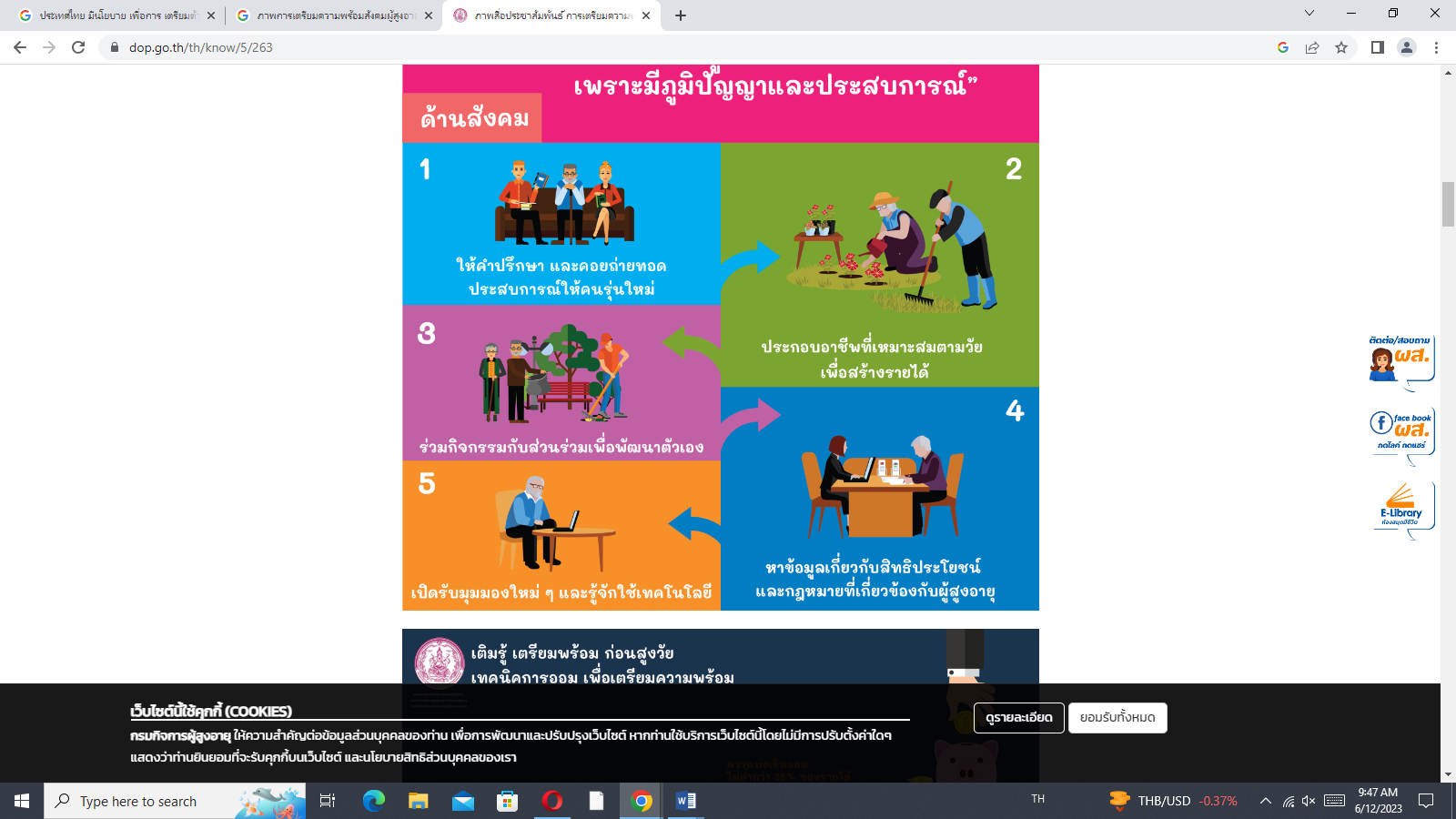 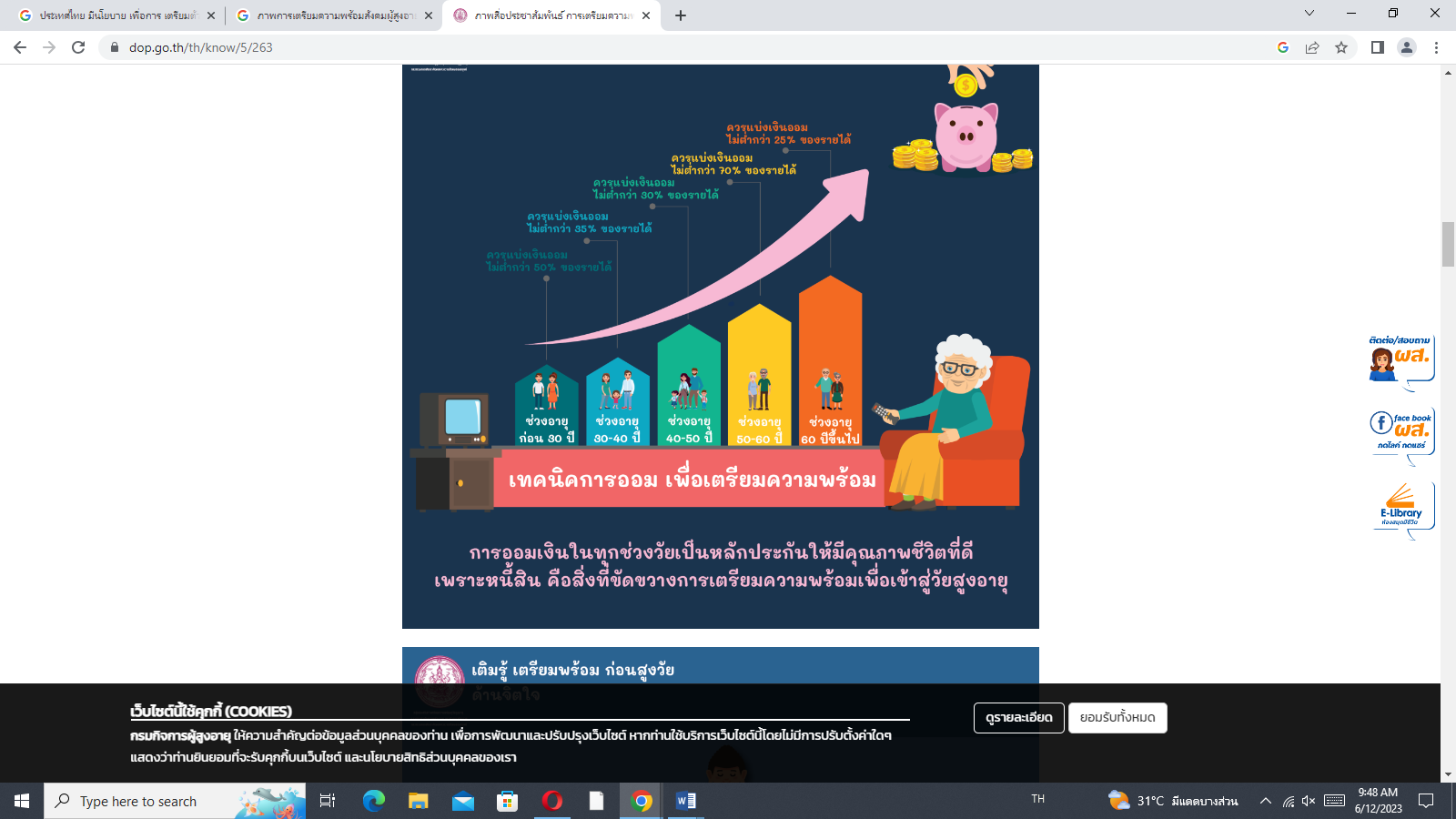 -3-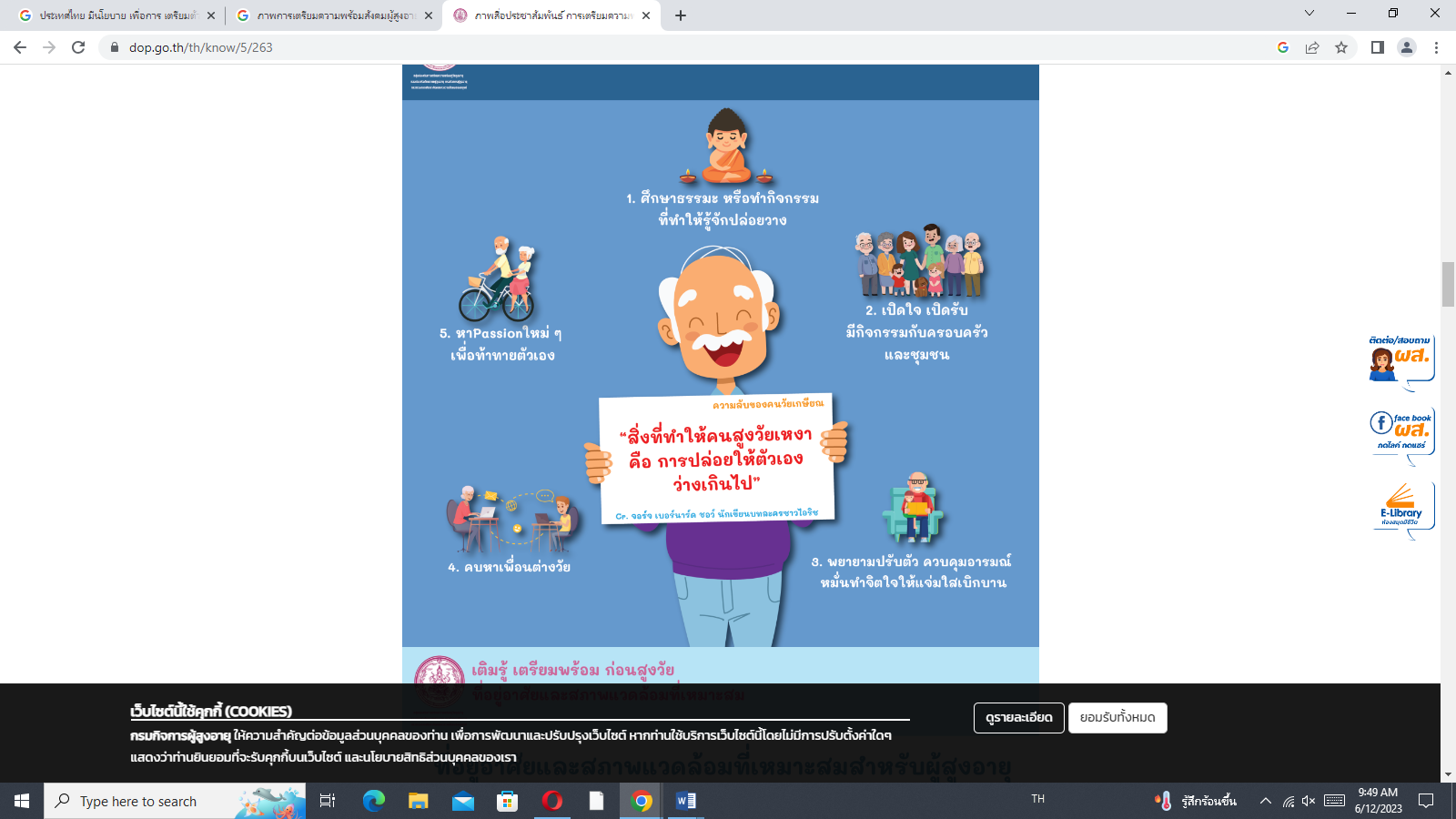 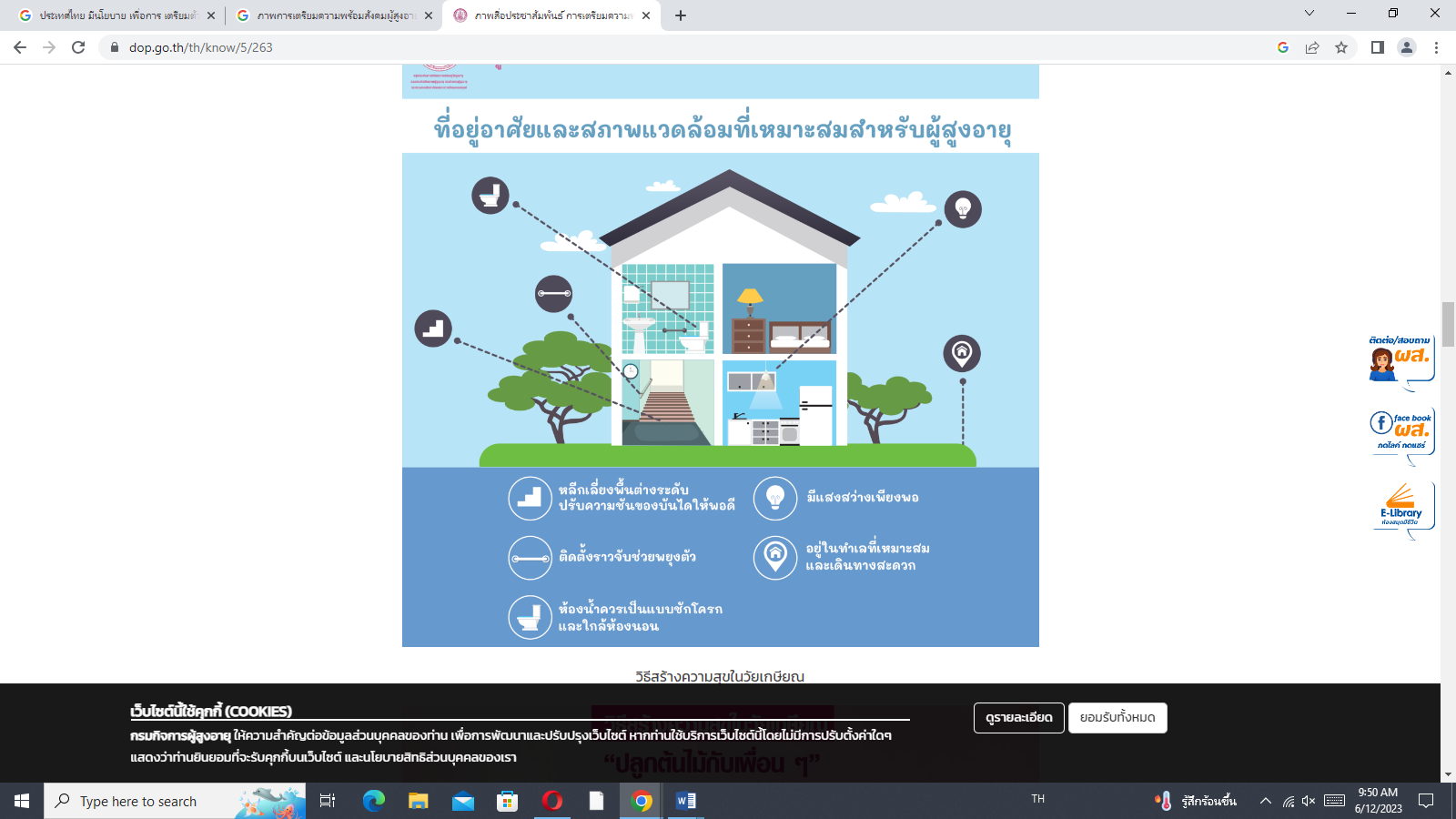 -4-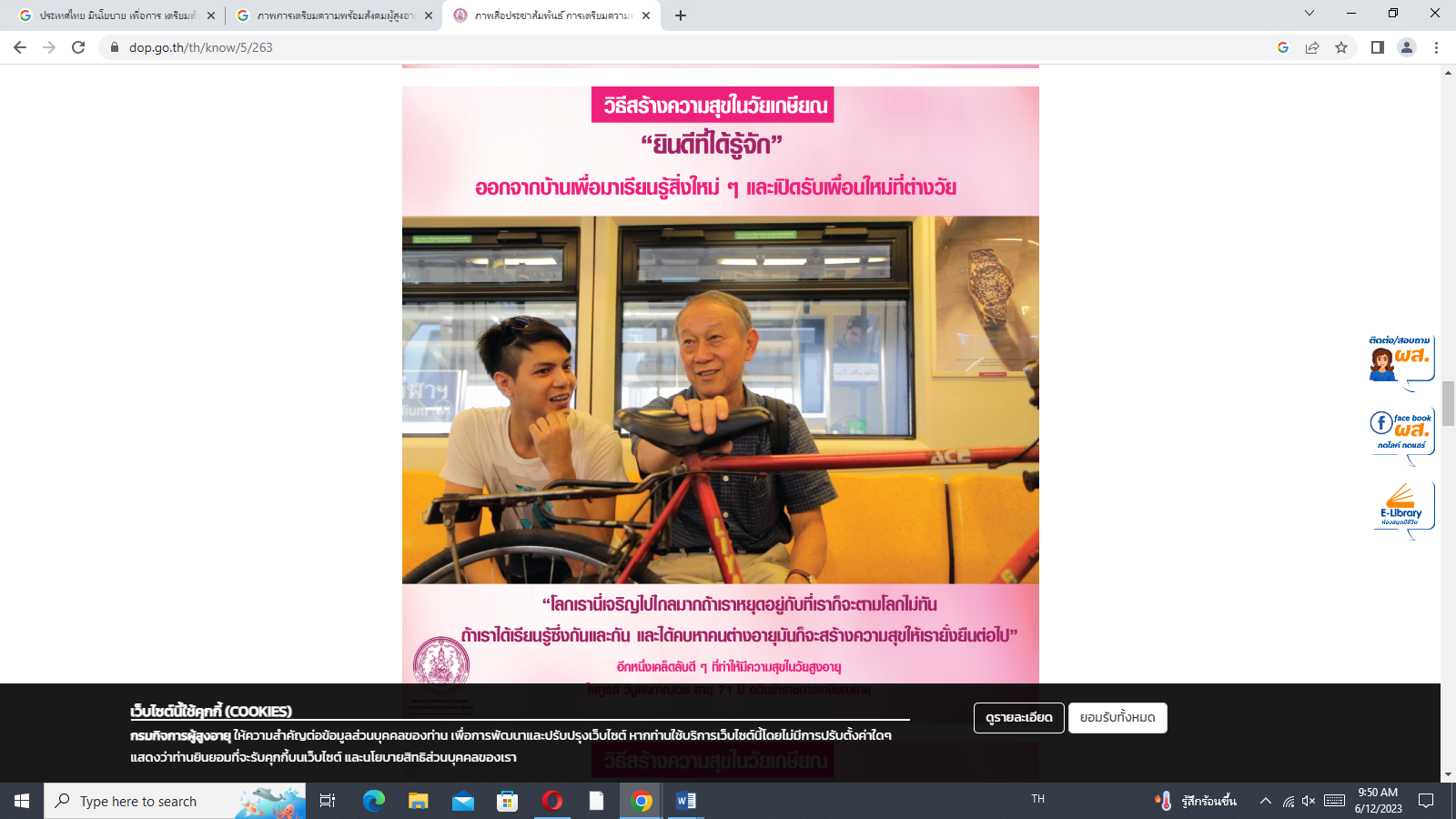 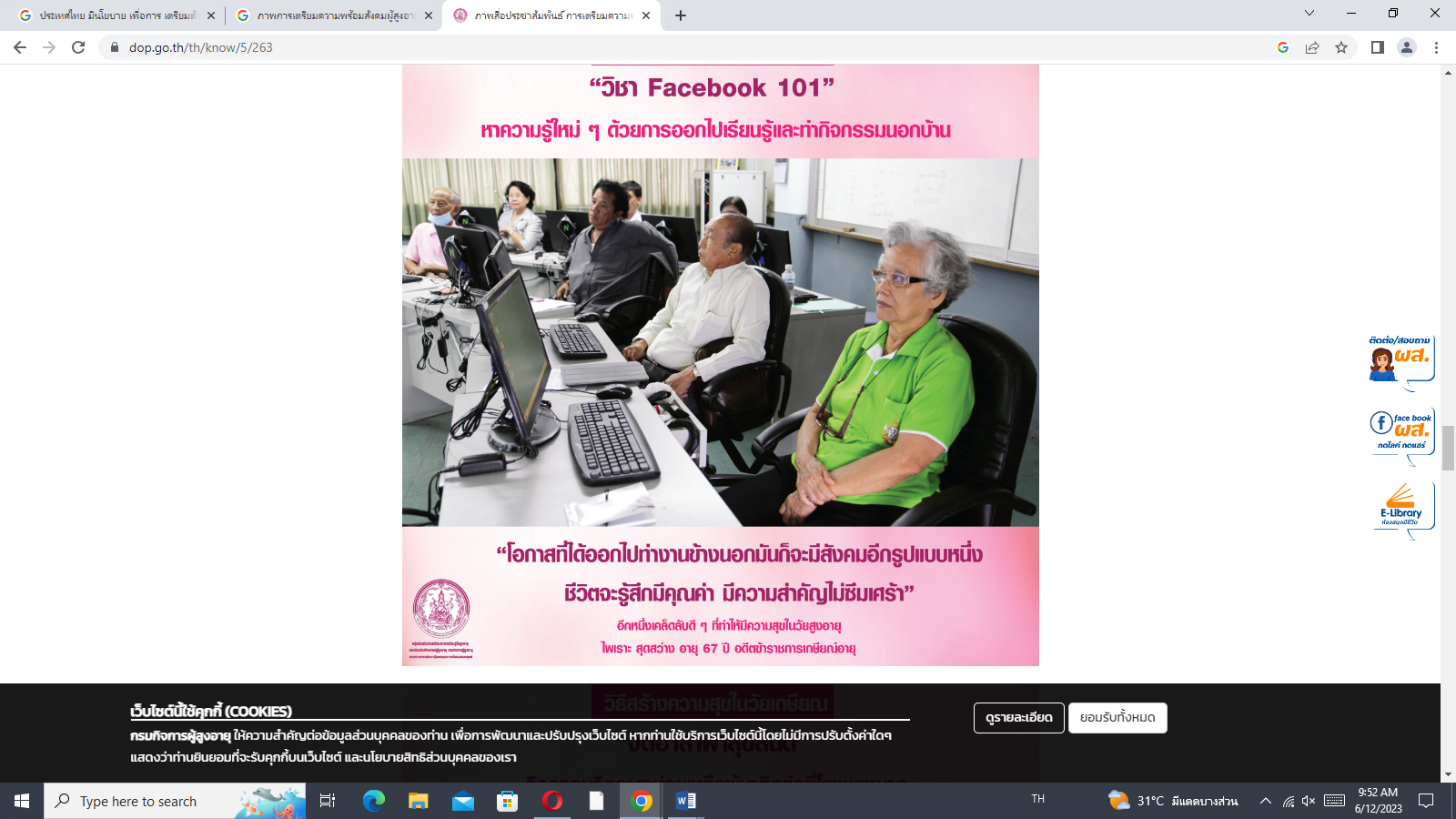 -5-5-
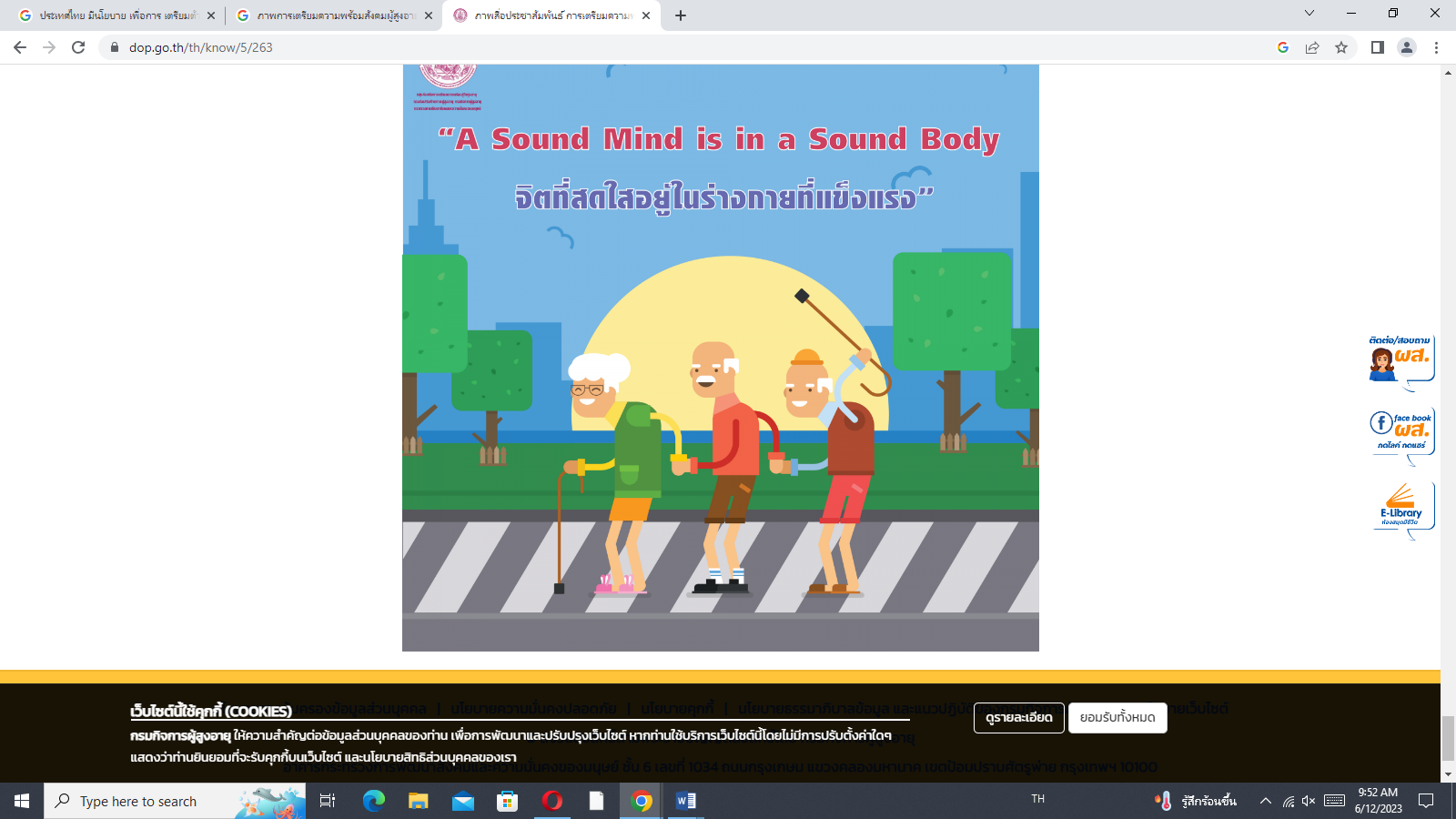                                          ด้วยความปรารถนาดีจาก  กองสวัสดิการสังคม องค์การบริหารส่วนตำบลคลองเรือ